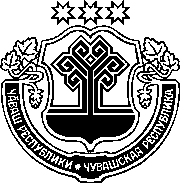 ЗАКОНЧУВАШСКОЙ РЕСПУБЛИКИО ВНЕСЕНИИ ИЗМЕНЕНИЙ В СТАТЬЮ 8 ЗАКОНА ЧУВАШСКОЙ РЕСПУБЛИКИ "О ПРОТИВОДЕЙСТВИИ КОРРУПЦИИ"ПринятГосударственным СоветомЧувашской Республики16 ноября 2018 годаСтатья 1Внести в статью 8 Закона Чувашской Республики от 4 июня 2007 года № 14 "О противодействии коррупции" (Ведомости Государственного Совета Чувашской Республики, 2007, № 73; 2008, № 76; 2009, № 80, 82; 2010, № 87; 2012, № 92, 94; Собрание законодательства Чувашской Республики, 2013, № 11; 2017, № 2) следующие изменения:1) часть 9 после слова "граждане" дополнить словами "Российской Федерации (далее в настоящей статье – граждане)";2) дополнить частью 91 следующего содержания:"91. В соответствии с Федеральным законом от 17 июля 2009 года 
№ 172-ФЗ "Об антикоррупционной экспертизе нормативных правовых актов и проектов нормативных правовых актов" (далее – Федеральный закон) не допускается проведение независимой антикоррупционной экспертизы нормативных правовых актов (проектов нормативных правовых актов):1) гражданами, имеющими неснятую или непогашенную судимость;2) гражданами, сведения о применении к которым взыскания в виде увольнения (освобождения от должности) в связи с утратой доверия за совершение коррупционного правонарушения включены в реестр лиц, уволенных в связи с утратой доверия;3) гражданами, осуществляющими деятельность в органах и организациях, указанных в пункте 3 части 1 статьи 3 Федерального закона;4) международными и иностранными организациями;5) некоммерческими организациями, выполняющими функции иностранного агента.".Статья 2Настоящий Закон вступает в силу по истечении десяти дней после дня его официального опубликования.г. Чебоксары22 ноября 2018 года№ 82ГлаваЧувашской РеспубликиМ. Игнатьев